Al Dirigente scolastico “IC Diaz- Laterza”Fabio GrimaldiValorizzazione del merito dei docentiDICHIARAZIONE SOSTITUTIVA DI CERTIFICAZIONE (Art. 46 D.P.R. 28 dicembre 2000, n. 445)Il/la sottoscritto/a ………………………………………………………………nato/a ……………….………………… il …………………….…docente, per l’a.s. 2018/19 presso la l’I.C. “Diaz - Laterza”.dichiaradi aver compilato il giorno ………………….. alla ora …………………….il modulo online per accedere alla proceduraper l’attribuzione del bonus che verrà ripartito tra docenti  dell’I.C. “Diaz” di Laterza cosi come previsto dall’art.1 commi 126, 127, 128 della legge 107/2015 ed in ossequio ai criteri di assegnazione del bonus deliberato dal comitato per la valutazione dei docenti in data 10 luglio 2019.A supporto delle dichiarazione rese nel compilato modulo on line allega la seguente documentazione (attestati, e altra documentazione attestante le attività e i titoli dichiarati):1 ……………………………………………………………………………………………….2. ……………………………………………………………………………………………….3 ……………………………………………………………………………………………….4. ……………………………………………………………………………………………….5. ……………………………………………………………………………………………….6 . ……………………………………………………………………………………………….Ad integrazione si fa presente (opzionale):…………………………………………………………………………………………………………………………………………………………………….…………………………………………………………………………………………………………………………………………….……………………...           Firma	…….……………………..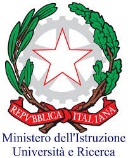 Istituto Comprensivo StataleScuola: Infanzia – Primaria- Secondaria I grado Diaz - Laterza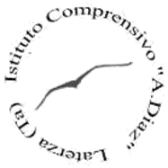 